Dobrý den, akceptujeme Vaši objednávku, přípravky zavezeme zítra, 14. 2. Přeji pěkný den Jana Široká Vedoucí Podpory Avenier a. s. Bidláky 837/20, 639 00 Brno telefon xxxxxxxxxxxx 	xxxxxx xxxxxxx www.avenier.cz RVENIER 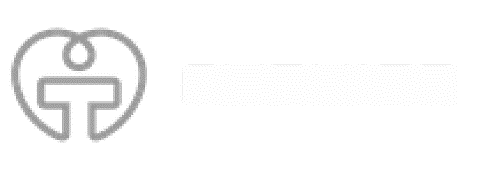 From: xxxxxx Sent: Tuesday, February 13, 2024 10:02 AM To: AVENIER | Partner xxxxxxxxx> Subject: [EXT] Nemocnice Tábor	obj	24-7503-0031 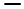 Dobrý den, v příloze vám posílám objednávku. Děkuji za vyřízení. S pozdravem  vedoucí farmaceut 